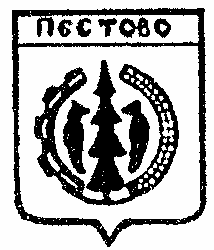 Российская ФедерацияНовгородская областьПестовский районАДМИНИСТРАЦИЯ УСТЮЦКОГО СЕЛЬСКОГО ПОСЕЛЕНИЯПОСТАНОВЛЕНИЕ от 15.04.2021  № 30 д. УстюцкоеО проведении публичных слушаний по проекту решения Совета депутатов Устюцкого сельского поселения о внесении изменений в УставУстюцкого сельского поселения	Руководствуясь статьей 28, пунктом 4 статьи 44 Федерального закона от 6 октября 2003 года № 131-ФЗ «Об общих принципах организации местного самоуправления в Российской Федерации», статьями  17, 43  Устава Устюцкого сельского поселения, Положением о порядке назначения, организации и проведения публичных слушаний в Устюцком сельском  поселении, утвержденным решением Совета депутатов Устюцкого сельского  поселения от 26.04.2007 № 35 ПОСТАНОВЛЯЮ: 	1. Назначить публичные слушания по проекту решения  о внесении
изменений в Устав Устюцкого сельского  поселения на 27.04.2021 года в здании администрации Устюцкого сельского поселения, расположенного по адресу: Новгородская область, Пестовский район, деревня Устюцкое, дом 34, в 14 часов.           2. Создать временную комиссию по учету предложений по
проекту решения о внесении изменений в Устав Устюцкого сельского
поселения в составе: Козлова Г.А. - председатель комиссии,  Соколова Н.В.- секретарь комиссии, Исакова А.О. - член комиссии.           3. Назначить   ответственным   за   проведение   публичных   слушаний Главу  Устюцкого  сельского поселения Удальцова С.А.           4.  Опубликовать  настоящее постановление, а также проект решения Совета депутатов Устюцкого сельского поселения «О внесении изменений в Устав Устюцкого сельского поселения»  вместе с Порядком учета предложений по проекту решения о принятии изменений в Устав Устюцкого сельского поселения и участия граждан в его обсуждении, утвержденным решением Совета депутатов Устюцкого сельского поселения от 02.04.2009 №85 в муниципальной  газете «Информационный вестник Устюцкого сельского поселения».            Глава сельского поселения                              Удальцов С.А.Утвержден решением Совета депутатов Устюцкогосельского поселенияот 02.04.2009 № 85Порядок учета предложений по проекту решения о принятииизменений в Устав  Устюцкого сельского поселенияи участия граждан в его обсуждении1.ОБЩИЕ ПОЛОЖЕНИЯПроект   решения   о   принятии   изменений   в   Устав  Устюцкого сельского поселения (далее - Устав) не позднее чем за 30 дней до дня рассмотрения   вопроса   о   внесении   изменений   в   Устав   подлежит официальному   опубликованию   (обнародованию).   В   течение   данного периода  население  может  реализовать  право  на  участие  в  процессе принятия изменений в данный Устав.Участие   граждан   в   обсуждении   проекта   решения   о   принятии изменений в Устав предусматривается в следующих формах:внесение письменных предложений;                 публичные слушания.1.3.	Предложения   по проекту решения о принятии изменений в Устав (далее - предложения)   могут быть внесены также Главой Устюцкого сельского     поселения,    депутатами    Совета    депутатов    Устюцкого сельского   поселения         (далее    -    Совет   депутатов),    органами территориального     общественного     самоуправления,     общественными организациями и объединениями.2.ПИСЬМЕННЫЕ ПРЕДЛОЖЕНИЯ2.1.	Предложения принимаются  не позднее 7 дней до дня  рассмотрения вопроса о принятии решения о внесении изменений в Устав   Советом  депутатов.Предложения  подаются  в  письменной   форме  в  Администрацию Устюцкого сельского поселения (далее - Администрация сельского  поселения).   Они должны содержать, как правило, наименование и адрес Администрации сельского  поселения, изложение существа предложения, сведения,  по  которым  можно установить  субъекта,  обратившегося с предложением, дату составления и подпись (подписи) обратившегося (обратившихся). Администрация сельского поселения вправе оставить предложение без рассмотрения в случае анонимного обращения.Все предложения регистрируются немедленно по поступлению в Администрацию сельского  поселения.По   мере   поступления   предложений   Администрация   сельского поселения в тот же день передает их председателю Совета депутатов, который         незамедлительно    направляет    данные    предложения    в соответствующую   депутатскую   комиссию,   в   компетенцию   которойвходит рассмотрение данного вопроса.2.5. В течение 7 календарных дней с момента получения и регистрации предложений на них должен быть дан ответ за подписью заместителя председателя Совета депутатов.ПРОЕКТРоссийская ФедерацияНовгородская областьПестовский районСовет депутатов Устюцкого сельского поселенияРЕШЕНИЕО внесении изменений в Устав Устюцкогосельского поселенияРуководствуясь  статьёй 44 Федерального закона от 06 октября 2003 года № 131-ФЗ «Об общих принципах организации местного самоуправления в Российской Федерации», частью 6 статьи 12.1 Федерального закона от 25 декабря 2008 года № 273-ФЗ «О противодействии коррупции»,  статьей 17, статьей 43 Устава Устюцкого сельского поселения, Совет депутатов Устюцкого сельского поселенияРЕШИЛ:1. Внести изменения в Устав Устюцкого сельского поселения, утверждённый решением Совета депутатов Устюцкого сельского поселения от 06.02.2015 № 170 (далее – Устав)  изложив часть 7 статьи 43 Устава и в следующей редакции:«7. Устав Устюцкого  сельского поселения, решение о внесении изменений и дополнений в Устав Устюцкого сельского поселения подлежат официальному опубликованию (обнародованию) в газете «Информационный вестник Устюцкого сельского поселения» после их государственной регистрации и вступают в силу после официального опубликования (обнародования) в газете «Информационный вестник Устюцкого сельского поселения». Глава Устюцкого сельского поселения обязан опубликовать (обнародовать) зарегистрированные Устав Устюцкого сельского поселения, решение  о внесении изменений и дополнений в Устав Устюцкого сельского поселения в течение семи дней со дня поступления из территориального органа уполномоченного федерального органа исполнительной власти в сфере регистрации уставов муниципальных образований уведомления о включении сведений об Уставе Устюцкого сельского поселения, решения  о внесении изменений в Устав Устюцкого сельского поселения в государственный реестр уставов муниципальных образований Новгородской области, предусмотренного частью 6 статьи 4 Федерального закона от 21 июля 2005 года № 97-ФЗ «О государственной регистрации уставов муниципальных образований».2.  Главе Устюцкого сельского поселения направить изменения в Устав на государственную регистрацию в Управление Министерства юстиции Российской Федерации по Новгородской области.3. Изменения в Устав вступает в силу после его государственной регистрации и официального опубликования в соответствии со статьей 3 Федерального закона  от 08 декабря 2020 года № 411-ФЗ «О внесении изменений в Федеральный закон «О государственной регистрации уставов муниципальных образований» и статью 44 Федерального закона «Об общих принципах организации местного самоуправления в Российской Федерации» с 07 июня 2021 года.4.  Опубликовать решение в муниципальной газете «Информационный вестник Устюцкого сельского поселения».Председатель Совета депутатов Устюцкого сельского поселения 				                   Глава Устюцкого сельского поселенияГлава Администрации Устюцкого сельского поселения                                           С.А.Удальцов